LAFOURCHE BASIN LEVEE DISTRICTPOST OFFICE BOX 67021380 HIGHWAY 20VACHERIE, LOUISIANA 70090NOTICE POSTED: Wednesday, August 30, 2023 @ 5:00 P.M.A Regular Meeting will be held as follows:DATE:  Wednesday, September 6, 2023TIME:  6:00 P.M.The Lafourche Basin Levee District will hold its Public meeting on Wednesday, September 6, 2023. The public is invited to attend via Teleconference and at the LBLD office.PLACE OF MEETING:	Lafourche Basin Levee DistrictPost Office Box 67021380 Highway 20Vacherie, Louisiana 70090Regular MeetingSeptember 6, 2023The public can participate in the above meeting by calling:412-924-6965Access Code: 655833Call to OrderOpening of prayer and pledge of allegianceRoll Call of CommissionersAdoption of the AgendaMotioned by: _____________________Seconded by: ________________________Roll Call Vote – Yeas: _____ Nays: _____ Abstained: _____ Absent: ________Motion – Passed: ____________________ Failed: __________________Public Comments:  Comments from the Public regarding any/all the agenda items listed below will be accepted at this point in the meeting.  The meeting chairperson may also allow further comments from the Public as and when each agenda item is considered during the meeting process.Unapproved minutes of the Regular Meeting of August 2, 2023Motioned by: _____________________Seconded by: ________________________Roll Call Vote – Yeas: _____ Nays: _____ Abstained: _____ Absent: ________Motion – Passed: ____________________ Failed: __________________Unapproved minutes of the Special Call Meeting of August 7, 2023Motioned by: _____________________Seconded by: ________________________Roll Call Vote – Yeas: _____ Nays: _____ Abstained: _____ Absent: ________Motion – Passed: ____________________ Failed: __________________Cash status reportMotioned by: _____________________Seconded by: ________________________Roll Call Vote – Yeas: _____ Nays: _____ Abstained: _____ Absent: ________Motion – Passed: ____________________ Failed: __________________Approval to authorize James P. Jasmin, President of the Board of Commissioners, effective September 1, 2023 in addition to Vice-President Arthur J. Bosworth and Executive Director Donald Ray Henry are hereby authorized to sign all checks, vouchers, money transfers at First American Bank and other required documents, be grantedMotioned by: _____________________Seconded by: ________________________Roll Call Vote – Yeas: _____ Nays: _____ Abstained: _____ Absent: ________Motion – Passed: ____________________ Failed: __________________**PRESIDENT EXCHANGES GAVEL**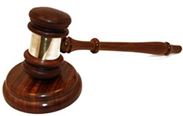 Authorization from the Board of Commissioners to approve the 2024 Annual BudgetMotioned by: _____________________Seconded by: ________________________Roll Call Vote – Yeas: _____ Nays: _____ Abstained: _____ Absent: ________Motion – Passed: ____________________ Failed: __________________Authorization from the Board to approve the purchase of a new 2023 John Deere 5120m 4x4 tractor with extended warranty in the amount of $87,471.00, under state contractMotioned by: _____________________Seconded by: ________________________Roll Call Vote – Yeas: _____ Nays: _____ Abstained: _____ Absent: ________Motion – Passed: ____________________ Failed: __________________Update on the Upper Barataria Risk Reduction ProjectEngineering (CPRA)Study (CORPS)MasterplanAdjourn    ________________________________  							Eric Matherne, President							Lafourche Basin Levee District							P.O. Box 670, Vacherie, LA 70090							(225)265-7545In accordance with the Americans with Disabilities Act, if you need special assistance, please contact Donald Ray Henry at (225)265-7545, describing the assistance that is necessary.